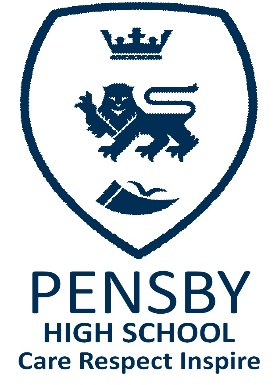 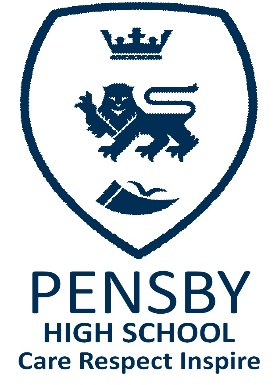 MONITORING OF APPOINTMENTS FOR EQUAL OPPORTUNITIESPrivate & confidential – Support staffPrivate & confidential – Support staffPrivate & confidential – Support staffFor photocopying purposes, please use black ink when completing this form.For photocopying purposes, please use black ink when completing this form.For photocopying purposes, please use black ink when completing this form.Candidate No.POST APPLIED FOR:POST APPLIED FOR:CLOSING DATE:CLOSING DATE:Section A: Personal DetailsSection A: Personal DetailsSection A: Personal DetailsSection A: Personal DetailsSurname:Surname:Forenames: Forenames: Address:Post Code: Address:Post Code: Telephone (Home):                  (Mobile):      E-mail Address: Telephone (Home):                  (Mobile):      E-mail Address: National Insurance number:Section B: Present or Most Recent Employment	Section B: Present or Most Recent Employment	Section B: Present or Most Recent Employment	Section B: Present or Most Recent Employment	Job Title:Job Title:Present Salary:Period of Notice:Date Joined:Date Joined:Date Left: (if applicable)Date Left: (if applicable)Reason for leaving:Reason for leaving:Reason for leaving:Reason for leaving:Name and address of employer:Name and address of employer:Name and address of employer:Name and address of employer:Main Duties:Main Duties:Main Duties:Main Duties:Section C: EducationPlease tell us about your education, beginning with the most recent.Section C: EducationPlease tell us about your education, beginning with the most recent.Section C: EducationPlease tell us about your education, beginning with the most recent.Section C: EducationPlease tell us about your education, beginning with the most recent.Section C: EducationPlease tell us about your education, beginning with the most recent.Section C: EducationPlease tell us about your education, beginning with the most recent.Section C: EducationPlease tell us about your education, beginning with the most recent.Date fromDate fromDate toDate toName of School/ College or UniversityName of School/ College or UniversityName of School/ College or UniversitySection D: Educational and professional qualificationsYou must complete this section if some kind of educational attainment is stated as an essential or desirable attribute on the personal specification. You may include any relevant training courses and memberships of professional bodies. Section D: Educational and professional qualificationsYou must complete this section if some kind of educational attainment is stated as an essential or desirable attribute on the personal specification. You may include any relevant training courses and memberships of professional bodies. Section D: Educational and professional qualificationsYou must complete this section if some kind of educational attainment is stated as an essential or desirable attribute on the personal specification. You may include any relevant training courses and memberships of professional bodies. Section D: Educational and professional qualificationsYou must complete this section if some kind of educational attainment is stated as an essential or desirable attribute on the personal specification. You may include any relevant training courses and memberships of professional bodies. Section D: Educational and professional qualificationsYou must complete this section if some kind of educational attainment is stated as an essential or desirable attribute on the personal specification. You may include any relevant training courses and memberships of professional bodies. Section D: Educational and professional qualificationsYou must complete this section if some kind of educational attainment is stated as an essential or desirable attribute on the personal specification. You may include any relevant training courses and memberships of professional bodies. Section D: Educational and professional qualificationsYou must complete this section if some kind of educational attainment is stated as an essential or desirable attribute on the personal specification. You may include any relevant training courses and memberships of professional bodies. Type of Qualification and levelE.g. GCSE `O’ levelType of Qualification and levelE.g. GCSE `O’ levelType of Qualification and levelE.g. GCSE `O’ levelType of Qualification and levelE.g. GCSE `O’ levelFull title of subject taken and title of examining boardFull title of subject taken and title of examining boardGrade or markSection E: Previous Employment (in date order, starting with most recent)Please state all employment and account for any gapsSection E: Previous Employment (in date order, starting with most recent)Please state all employment and account for any gapsSection E: Previous Employment (in date order, starting with most recent)Please state all employment and account for any gapsSection E: Previous Employment (in date order, starting with most recent)Please state all employment and account for any gapsSection E: Previous Employment (in date order, starting with most recent)Please state all employment and account for any gapsSection E: Previous Employment (in date order, starting with most recent)Please state all employment and account for any gapsSection E: Previous Employment (in date order, starting with most recent)Please state all employment and account for any gapsDate fromDate toDate toJob titleJob titleEmployers name and type of businessBrief summary of duties and reason for leaving (if applicable)Section F: Essential and desirable criteria – see job description and personal specificationThe job description and personal specification gives details of the essential and desirable attributes of our ideal candidate. Please use this opportunity to state clearly how you meet each of the criteria set out Section F: Essential and desirable criteria – see job description and personal specificationThe job description and personal specification gives details of the essential and desirable attributes of our ideal candidate. Please use this opportunity to state clearly how you meet each of the criteria set out Section F: Essential and desirable criteria – see job description and personal specificationThe job description and personal specification gives details of the essential and desirable attributes of our ideal candidate. Please use this opportunity to state clearly how you meet each of the criteria set out Section F: Essential and desirable criteria – see job description and personal specificationThe job description and personal specification gives details of the essential and desirable attributes of our ideal candidate. Please use this opportunity to state clearly how you meet each of the criteria set out Section G: Your reasons for applying for this post:Please use this space to tell us about your reasons for applying for this post.Section G: Your reasons for applying for this post:Please use this space to tell us about your reasons for applying for this post.Section G: Your reasons for applying for this post:Please use this space to tell us about your reasons for applying for this post.Section G: Your reasons for applying for this post:Please use this space to tell us about your reasons for applying for this post.Section H: ReferencesPlease provide two professional referees (who are not friends or relatives). At least one referee should be your present or last employer or school.  Please note if you are shortlisted, we will contact referees prior to interview.Section H: ReferencesPlease provide two professional referees (who are not friends or relatives). At least one referee should be your present or last employer or school.  Please note if you are shortlisted, we will contact referees prior to interview.Section H: ReferencesPlease provide two professional referees (who are not friends or relatives). At least one referee should be your present or last employer or school.  Please note if you are shortlisted, we will contact referees prior to interview.Section H: ReferencesPlease provide two professional referees (who are not friends or relatives). At least one referee should be your present or last employer or school.  Please note if you are shortlisted, we will contact referees prior to interview.Name & AddressOccupationYears knownContact DetailsTel No: Email:Tel No:Email:Please note that, if you are shortlisted, we will contact these referees and we will request references prior to interview. We will seek information about the nature of any live warnings due to disciplinary or capability proceedings and any past disciplinary issues relating to children and/or child protection concerns you may have been subject to. We will also ask your referees if they are aware of any reason why you would be unsuitable to work with children or vulnerable adults. If you have any concerns about this please contact ………… on tel ……….to discuss these issues.Please indicate if your referees can be contacted at this stage: Yes/NoPlease note that, if you are shortlisted, we will contact these referees and we will request references prior to interview. We will seek information about the nature of any live warnings due to disciplinary or capability proceedings and any past disciplinary issues relating to children and/or child protection concerns you may have been subject to. We will also ask your referees if they are aware of any reason why you would be unsuitable to work with children or vulnerable adults. If you have any concerns about this please contact ………… on tel ……….to discuss these issues.Please indicate if your referees can be contacted at this stage: Yes/NoPlease note that, if you are shortlisted, we will contact these referees and we will request references prior to interview. We will seek information about the nature of any live warnings due to disciplinary or capability proceedings and any past disciplinary issues relating to children and/or child protection concerns you may have been subject to. We will also ask your referees if they are aware of any reason why you would be unsuitable to work with children or vulnerable adults. If you have any concerns about this please contact ………… on tel ……….to discuss these issues.Please indicate if your referees can be contacted at this stage: Yes/NoPlease note that, if you are shortlisted, we will contact these referees and we will request references prior to interview. We will seek information about the nature of any live warnings due to disciplinary or capability proceedings and any past disciplinary issues relating to children and/or child protection concerns you may have been subject to. We will also ask your referees if they are aware of any reason why you would be unsuitable to work with children or vulnerable adults. If you have any concerns about this please contact ………… on tel ……….to discuss these issues.Please indicate if your referees can be contacted at this stage: Yes/NoSection I: Rehabilitation of Offenders Act 1974Section I: Rehabilitation of Offenders Act 1974All posts involving direct contact with children are exempt from the Rehabilitation of Offenders Act 1974. However, amendments to the Exceptions Order 1975 (2013 & 2020) provide that certain spent convictions and cautions are 'protected'. These are not subject to disclosure to employers and cannot be taken into account. Guidance and criteria on the filtering of these cautions and convictions can be found on the Ministry of Justice website or seehttps://assets.publishing.service.gov.uk/government/uploads/system/uploads/attachment_data/file/945449/rehabilitation-of-offenders-guidance.pdfShortlisted candidates will be asked to provide details of all unspent convictions and those that would not be filtered, prior to the date of the interview. You may be asked for further information about your criminal history during the recruitment process.  If your application is successful, this self-disclosure information will be checked against information from the Disclosure & Barring Service before your appointment is confirmed.All posts involving direct contact with children are exempt from the Rehabilitation of Offenders Act 1974. However, amendments to the Exceptions Order 1975 (2013 & 2020) provide that certain spent convictions and cautions are 'protected'. These are not subject to disclosure to employers and cannot be taken into account. Guidance and criteria on the filtering of these cautions and convictions can be found on the Ministry of Justice website or seehttps://assets.publishing.service.gov.uk/government/uploads/system/uploads/attachment_data/file/945449/rehabilitation-of-offenders-guidance.pdfShortlisted candidates will be asked to provide details of all unspent convictions and those that would not be filtered, prior to the date of the interview. You may be asked for further information about your criminal history during the recruitment process.  If your application is successful, this self-disclosure information will be checked against information from the Disclosure & Barring Service before your appointment is confirmed.InterviewIf you do not hear from us within six weeks of the closing date, please assume that your application has not been successful. You will find the closing date in the advertisement.InterviewIf you do not hear from us within six weeks of the closing date, please assume that your application has not been successful. You will find the closing date in the advertisement.Canvassing Canvassing members of the committee or the Governors of the respective schools, both directly or indirectly, is forbidden and will disqualify applicants.A candidate for any appointment within the School shall, when making application, disclose whether he or she is related to:a member of the School;a member of the Council;a Senior Officer employed by the Council;a person employed by the Local Authority;a governor of the school.A candidate who fails to disclose any such relationship shall be disqualified from the appointment and if appointed, shall be liable to dismissal without notice.Yes/No(if yes please give their name and relationship)Name:Relationship:Canvassing Canvassing members of the committee or the Governors of the respective schools, both directly or indirectly, is forbidden and will disqualify applicants.A candidate for any appointment within the School shall, when making application, disclose whether he or she is related to:a member of the School;a member of the Council;a Senior Officer employed by the Council;a person employed by the Local Authority;a governor of the school.A candidate who fails to disclose any such relationship shall be disqualified from the appointment and if appointed, shall be liable to dismissal without notice.Yes/No(if yes please give their name and relationship)Name:Relationship:Section J: DeclarationSection J: DeclarationI confirm that the above information is complete and accurate and I understand that any offer of employment is subject to a) references which are satisfactory to the school b) a satisfactory DBS certificate and check of the Barred list c) the entries on this form proving to be complete and accurate and d) a satisfactory medical report.  I confirm that I have not been disqualified from working with children, cautioned or sanctioned in this regard.I confirm that the above information is complete and accurate and I understand that any offer of employment is subject to a) references which are satisfactory to the school b) a satisfactory DBS certificate and check of the Barred list c) the entries on this form proving to be complete and accurate and d) a satisfactory medical report.  I confirm that I have not been disqualified from working with children, cautioned or sanctioned in this regard.Signature:Date: The School aims to promote equality of opportunity for all with the right mix of talent, skills and potential. We welcome applications from diverse candidates. Why do I need to complete Equality & Diversity Questions?The School has a legal duty to promote equality. This duty applies to everything the School does, both as an employer and a provider of services. In order to help us, please answer the following questions and complete the declaration at the bottom of the end page.  What happens to the Equality & Diversity information?All data, in accordance with the Data Protection Act will be confidentially retained and used only for the purpose of reporting and for the production of statistical reports. The Equality & Diversity data will only be recorded and maintained on the employee’s personal record used for the purpose of statistical reports in relation to equality and performance indicators including recruitment.The School aims to promote equality of opportunity for all with the right mix of talent, skills and potential. We welcome applications from diverse candidates. Why do I need to complete Equality & Diversity Questions?The School has a legal duty to promote equality. This duty applies to everything the School does, both as an employer and a provider of services. In order to help us, please answer the following questions and complete the declaration at the bottom of the end page.  What happens to the Equality & Diversity information?All data, in accordance with the Data Protection Act will be confidentially retained and used only for the purpose of reporting and for the production of statistical reports. The Equality & Diversity data will only be recorded and maintained on the employee’s personal record used for the purpose of statistical reports in relation to equality and performance indicators including recruitment.The School aims to promote equality of opportunity for all with the right mix of talent, skills and potential. We welcome applications from diverse candidates. Why do I need to complete Equality & Diversity Questions?The School has a legal duty to promote equality. This duty applies to everything the School does, both as an employer and a provider of services. In order to help us, please answer the following questions and complete the declaration at the bottom of the end page.  What happens to the Equality & Diversity information?All data, in accordance with the Data Protection Act will be confidentially retained and used only for the purpose of reporting and for the production of statistical reports. The Equality & Diversity data will only be recorded and maintained on the employee’s personal record used for the purpose of statistical reports in relation to equality and performance indicators including recruitment.The School aims to promote equality of opportunity for all with the right mix of talent, skills and potential. We welcome applications from diverse candidates. Why do I need to complete Equality & Diversity Questions?The School has a legal duty to promote equality. This duty applies to everything the School does, both as an employer and a provider of services. In order to help us, please answer the following questions and complete the declaration at the bottom of the end page.  What happens to the Equality & Diversity information?All data, in accordance with the Data Protection Act will be confidentially retained and used only for the purpose of reporting and for the production of statistical reports. The Equality & Diversity data will only be recorded and maintained on the employee’s personal record used for the purpose of statistical reports in relation to equality and performance indicators including recruitment.The School aims to promote equality of opportunity for all with the right mix of talent, skills and potential. We welcome applications from diverse candidates. Why do I need to complete Equality & Diversity Questions?The School has a legal duty to promote equality. This duty applies to everything the School does, both as an employer and a provider of services. In order to help us, please answer the following questions and complete the declaration at the bottom of the end page.  What happens to the Equality & Diversity information?All data, in accordance with the Data Protection Act will be confidentially retained and used only for the purpose of reporting and for the production of statistical reports. The Equality & Diversity data will only be recorded and maintained on the employee’s personal record used for the purpose of statistical reports in relation to equality and performance indicators including recruitment.The School aims to promote equality of opportunity for all with the right mix of talent, skills and potential. We welcome applications from diverse candidates. Why do I need to complete Equality & Diversity Questions?The School has a legal duty to promote equality. This duty applies to everything the School does, both as an employer and a provider of services. In order to help us, please answer the following questions and complete the declaration at the bottom of the end page.  What happens to the Equality & Diversity information?All data, in accordance with the Data Protection Act will be confidentially retained and used only for the purpose of reporting and for the production of statistical reports. The Equality & Diversity data will only be recorded and maintained on the employee’s personal record used for the purpose of statistical reports in relation to equality and performance indicators including recruitment.The School aims to promote equality of opportunity for all with the right mix of talent, skills and potential. We welcome applications from diverse candidates. Why do I need to complete Equality & Diversity Questions?The School has a legal duty to promote equality. This duty applies to everything the School does, both as an employer and a provider of services. In order to help us, please answer the following questions and complete the declaration at the bottom of the end page.  What happens to the Equality & Diversity information?All data, in accordance with the Data Protection Act will be confidentially retained and used only for the purpose of reporting and for the production of statistical reports. The Equality & Diversity data will only be recorded and maintained on the employee’s personal record used for the purpose of statistical reports in relation to equality and performance indicators including recruitment.The School aims to promote equality of opportunity for all with the right mix of talent, skills and potential. We welcome applications from diverse candidates. Why do I need to complete Equality & Diversity Questions?The School has a legal duty to promote equality. This duty applies to everything the School does, both as an employer and a provider of services. In order to help us, please answer the following questions and complete the declaration at the bottom of the end page.  What happens to the Equality & Diversity information?All data, in accordance with the Data Protection Act will be confidentially retained and used only for the purpose of reporting and for the production of statistical reports. The Equality & Diversity data will only be recorded and maintained on the employee’s personal record used for the purpose of statistical reports in relation to equality and performance indicators including recruitment.The School aims to promote equality of opportunity for all with the right mix of talent, skills and potential. We welcome applications from diverse candidates. Why do I need to complete Equality & Diversity Questions?The School has a legal duty to promote equality. This duty applies to everything the School does, both as an employer and a provider of services. In order to help us, please answer the following questions and complete the declaration at the bottom of the end page.  What happens to the Equality & Diversity information?All data, in accordance with the Data Protection Act will be confidentially retained and used only for the purpose of reporting and for the production of statistical reports. The Equality & Diversity data will only be recorded and maintained on the employee’s personal record used for the purpose of statistical reports in relation to equality and performance indicators including recruitment.Position applied for:Position applied for:Position applied for:Position applied for:Position applied for:Closing Date:Closing Date:Closing Date:Closing Date:Closing Date:Please repeat your Personal DetailsPlease repeat your Personal DetailsPlease repeat your Personal DetailsPlease repeat your Personal DetailsPlease repeat your Personal DetailsPlease repeat your Personal DetailsPlease repeat your Personal DetailsPlease repeat your Personal DetailsPlease repeat your Personal DetailsTitle: Full Name: Full Name: Full Name: Full Name: Marital Status:AgeWhat is your date of birth?What is your date of birth?What is your date of birth?What is your date of birth?Race & EthnicityWhat is your ethnic group? Please tick the relevant ethnic group.  If you are in an ‘Any Other Background’ category please state what it is.Race & EthnicityWhat is your ethnic group? Please tick the relevant ethnic group.  If you are in an ‘Any Other Background’ category please state what it is.Race & EthnicityWhat is your ethnic group? Please tick the relevant ethnic group.  If you are in an ‘Any Other Background’ category please state what it is.Race & EthnicityWhat is your ethnic group? Please tick the relevant ethnic group.  If you are in an ‘Any Other Background’ category please state what it is.Race & EthnicityWhat is your ethnic group? Please tick the relevant ethnic group.  If you are in an ‘Any Other Background’ category please state what it is.Race & EthnicityWhat is your ethnic group? Please tick the relevant ethnic group.  If you are in an ‘Any Other Background’ category please state what it is.Race & EthnicityWhat is your ethnic group? Please tick the relevant ethnic group.  If you are in an ‘Any Other Background’ category please state what it is.Race & EthnicityWhat is your ethnic group? Please tick the relevant ethnic group.  If you are in an ‘Any Other Background’ category please state what it is.Race & EthnicityWhat is your ethnic group? Please tick the relevant ethnic group.  If you are in an ‘Any Other Background’ category please state what it is.A. WhiteA. WhiteA. White English Other British Irish Any Other White Background* English Other British Irish Any Other White Background* English Other British Irish Any Other White Background* English Other British Irish Any Other White Background* English Other British Irish Any Other White Background* English Other British Irish Any Other White Background*B. MixedB. MixedB. Mixed White & Black-Caribbean                         White & Black-African                             White & Asian                                           Any Other Mixed Background* White & Black-Caribbean                         White & Black-African                             White & Asian                                           Any Other Mixed Background* White & Black-Caribbean                         White & Black-African                             White & Asian                                           Any Other Mixed Background* White & Black-Caribbean                         White & Black-African                             White & Asian                                           Any Other Mixed Background* White & Black-Caribbean                         White & Black-African                             White & Asian                                           Any Other Mixed Background* White & Black-Caribbean                         White & Black-African                             White & Asian                                           Any Other Mixed Background*C. Asian or Asian-BritishC. Asian or Asian-BritishC. Asian or Asian-British Indian Pakistani Bangladeshi Chinese Any Other Asian Background* Indian Pakistani Bangladeshi Chinese Any Other Asian Background* Indian Pakistani Bangladeshi Chinese Any Other Asian Background* Indian Pakistani Bangladeshi Chinese Any Other Asian Background* Indian Pakistani Bangladeshi Chinese Any Other Asian Background* Indian Pakistani Bangladeshi Chinese Any Other Asian Background*D. Black or Black-BritishD. Black or Black-BritishD. Black or Black-British African Any Other Black Background* African Any Other Black Background* African Any Other Black Background* African Any Other Black Background* African Any Other Black Background* African Any Other Black Background*E. Other Ethnic GroupE. Other Ethnic GroupE. Other Ethnic Group Arab Gypsy/Romany/Irish Traveler Any Other Ethnic Group* Arab Gypsy/Romany/Irish Traveler Any Other Ethnic Group* Arab Gypsy/Romany/Irish Traveler Any Other Ethnic Group* Arab Gypsy/Romany/Irish Traveler Any Other Ethnic Group* Arab Gypsy/Romany/Irish Traveler Any Other Ethnic Group* Arab Gypsy/Romany/Irish Traveler Any Other Ethnic Group*F. Do not wish to declare Do not wish to declareCountry of BirthCountry of BirthWhat is your country of birth? Other (please write in the current name of the country) Do not wish to declareWhat is your country of birth? Other (please write in the current name of the country) Do not wish to declareReligion or BeliefReligion or BeliefWhat is your religion or Belief? *If you have “Any Other Religion or Belief” then please state what it is. None Christian (including Church of England, Catholic, Protestant & all other denominations) Buddhist Hindu Jewish Muslim Sikh Humanist Atheist Agnostic Pagan Any other religion or belief* Do not wish to declareWhat is your religion or Belief? *If you have “Any Other Religion or Belief” then please state what it is. None Christian (including Church of England, Catholic, Protestant & all other denominations) Buddhist Hindu Jewish Muslim Sikh Humanist Atheist Agnostic Pagan Any other religion or belief* Do not wish to declareSexual OrientationSexual OrientationWhat is your sexual orientation? Heterosexual  Lesbian or Gay Bisexual Asexual Do not wish to declareWhat is your sexual orientation? Heterosexual  Lesbian or Gay Bisexual Asexual Do not wish to declareDisabilityDisabilityDo you consider yourself to be a disabled person?     Yes  No Do not wish to declareDo you consider yourself to be a disabled person?     Yes  No Do not wish to declareIf ‘Yes’ please provide details of any adjustments we might need to make in order to fulfil your needs at interview: If ‘Yes’ please provide details of any adjustments we might need to make in order to fulfil your needs at interview: Marriage/Civil PartnershipMarriage/Civil PartnershipAre you currently married? Yes NoOr in a civil partnership? Yes No Do not wish to declareAre you currently married? Yes NoOr in a civil partnership? Yes No Do not wish to declareGenderGenderWhat is your gender? Male Female Do not wish to declareWhat is your gender? Male Female Do not wish to declareGender Reassignment Gender Reassignment Is your gender identity the same as the gender you were assigned at birth? Yes  No Do not wish to declareIs your gender identity the same as the gender you were assigned at birth? Yes  No Do not wish to declareConfirmation of DeclarationConfirmation of DeclarationThe details given by me are correct to my knowledge and belief.The details given by me are correct to my knowledge and belief.Signature: Date: 